Анкета по питанию для родителей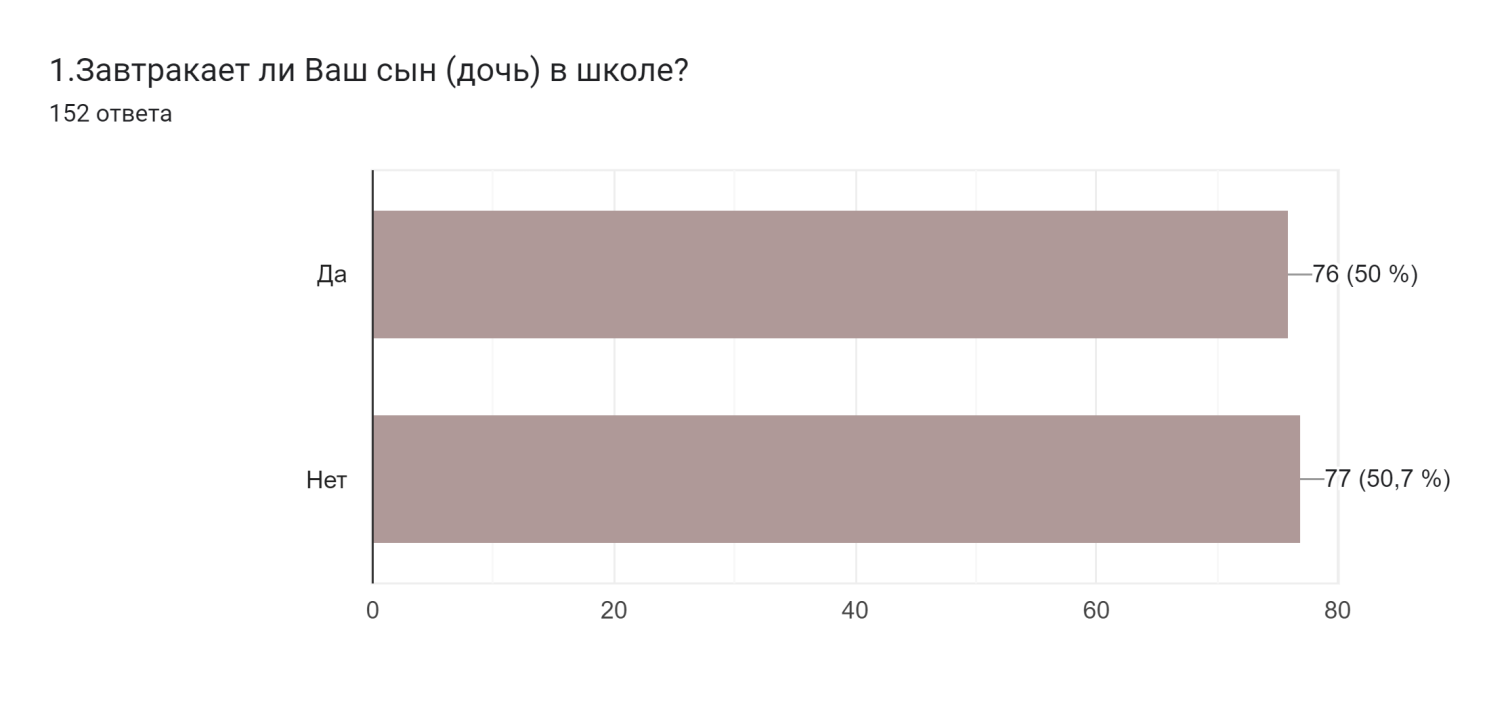 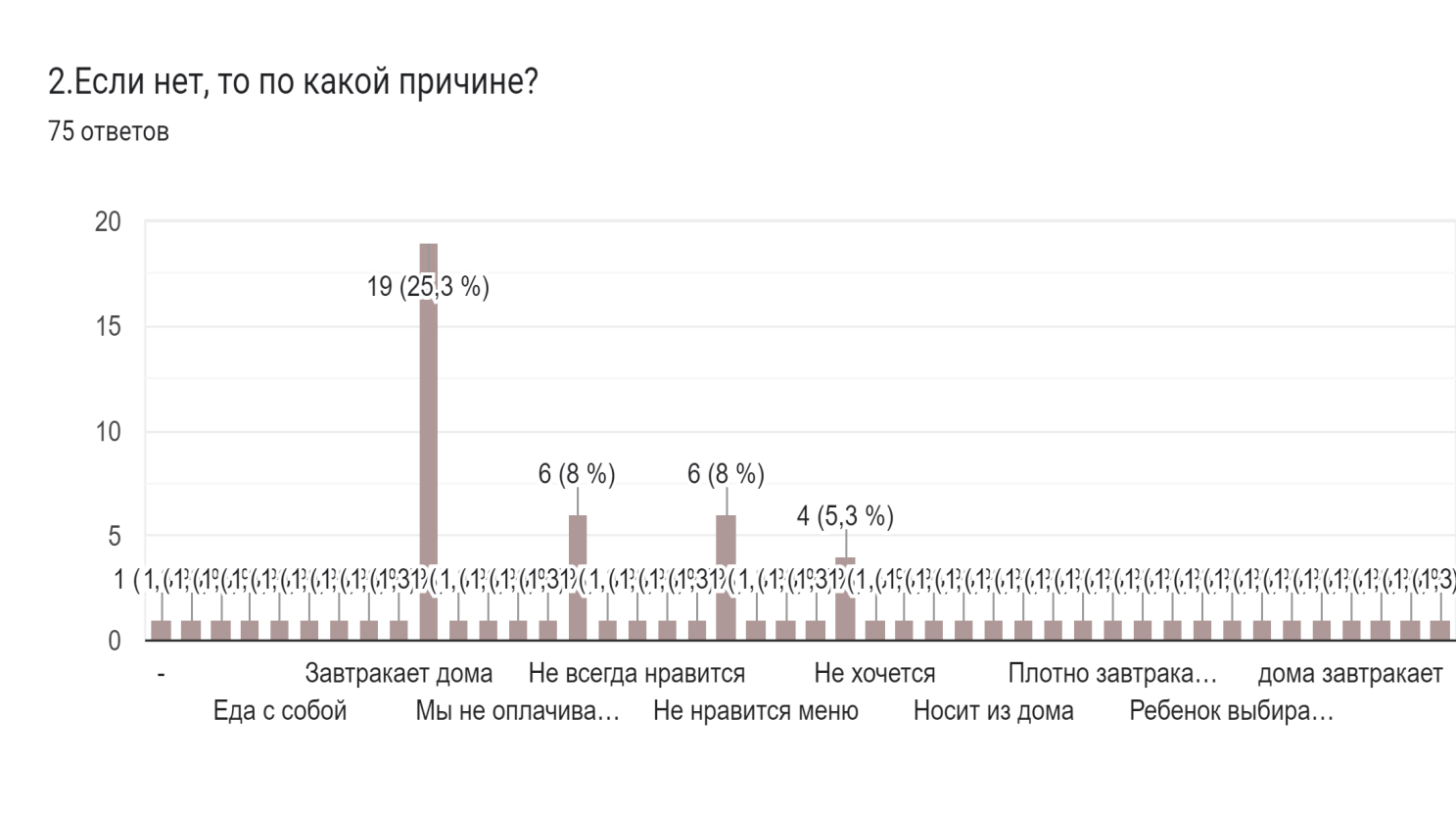 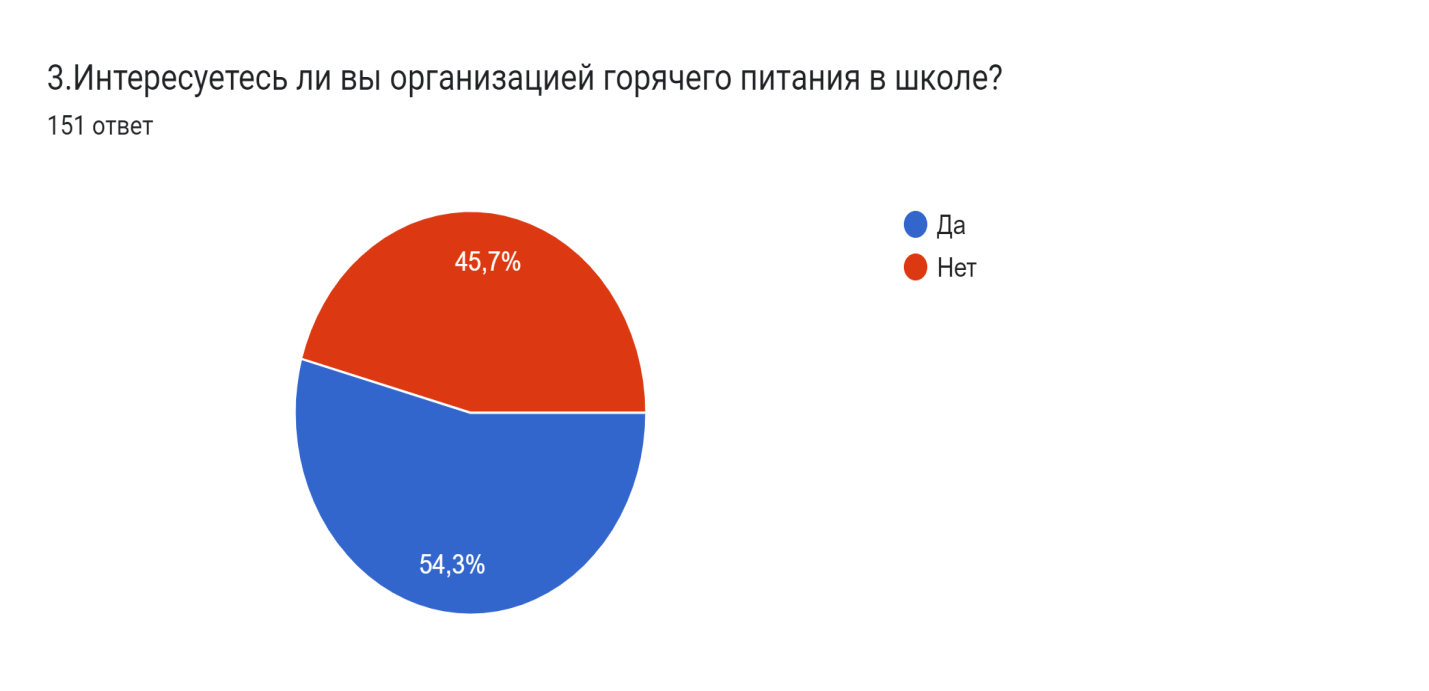 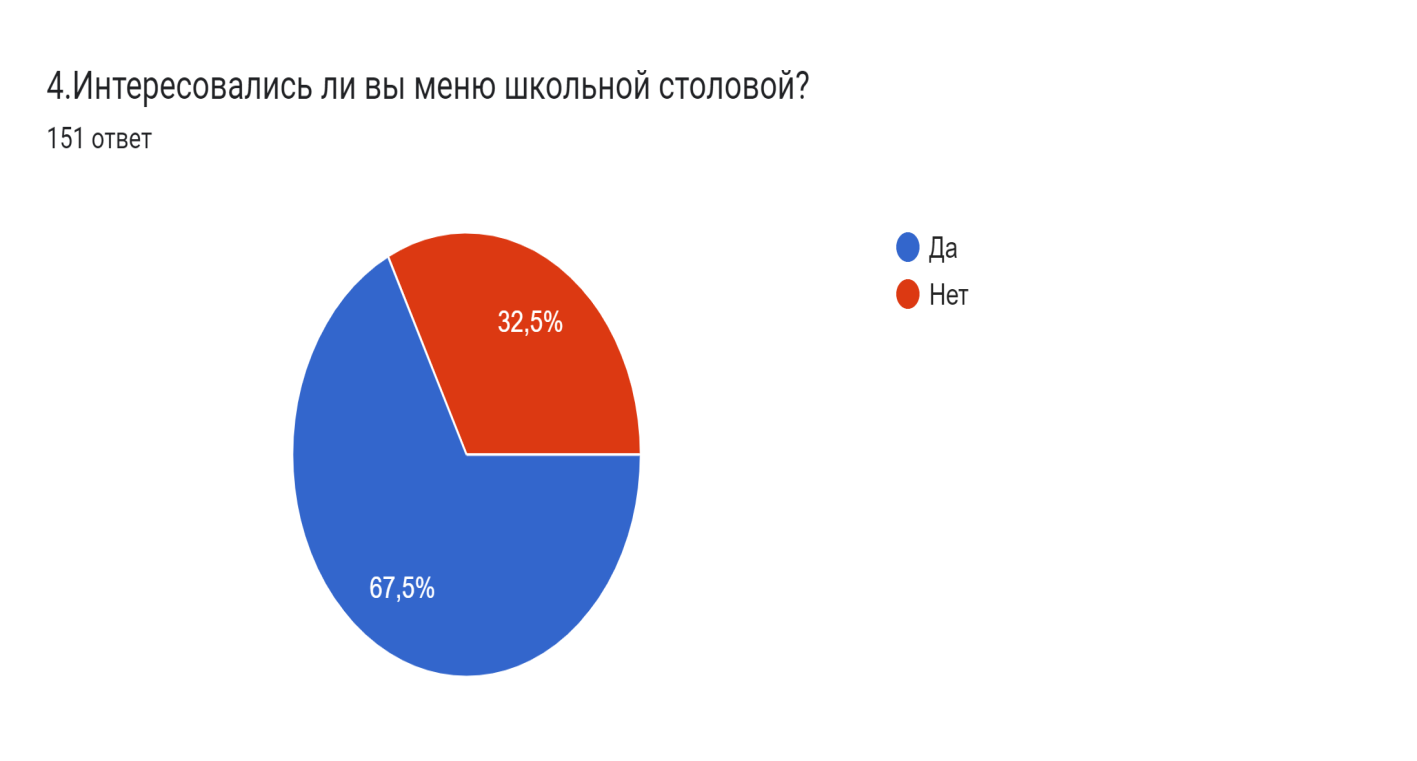 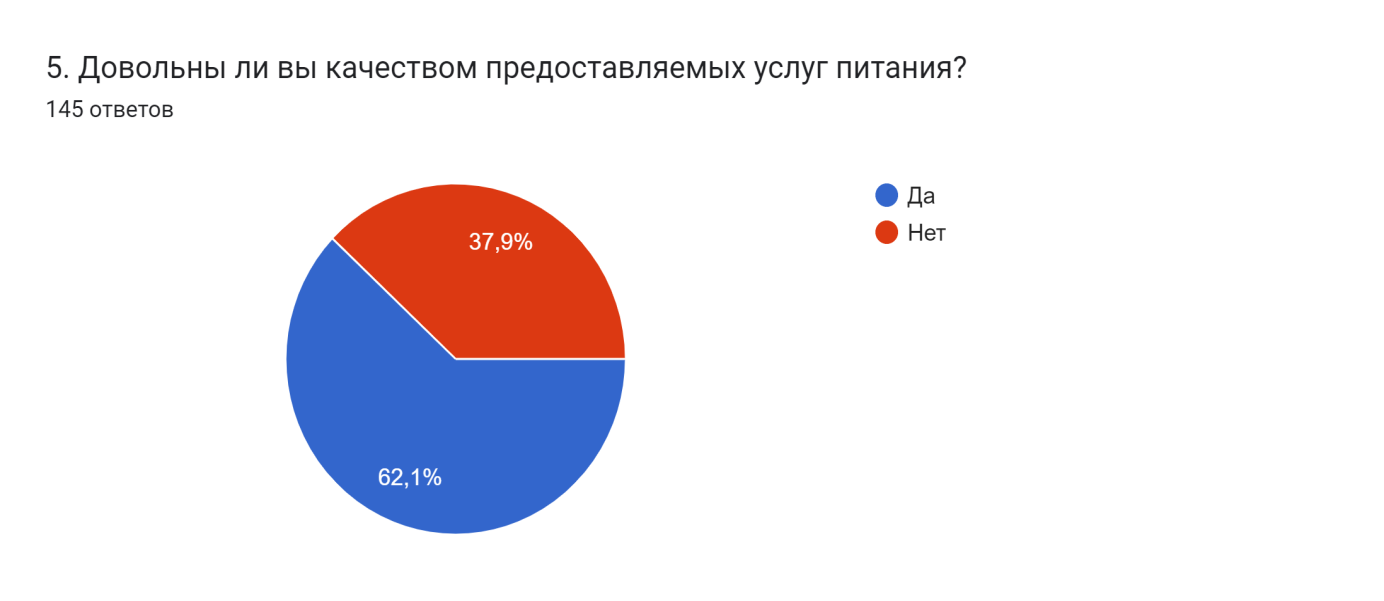 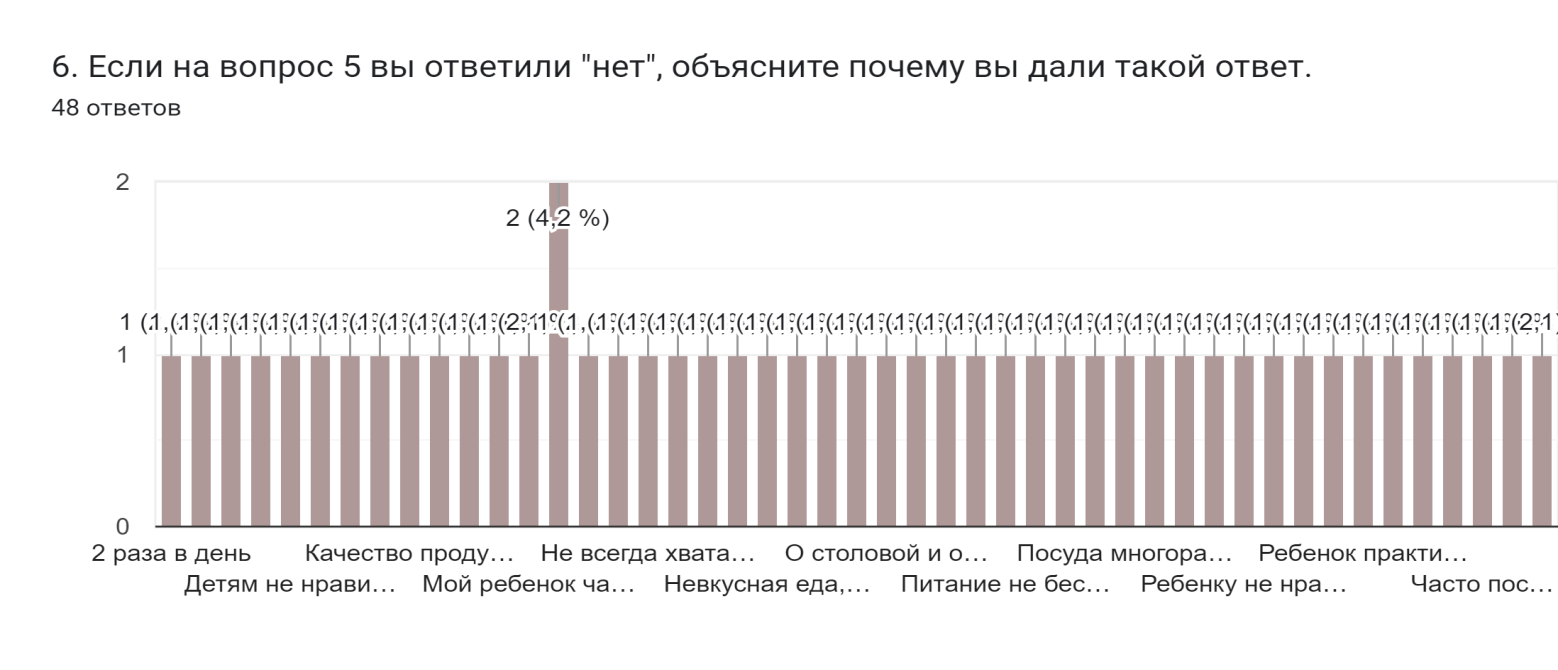 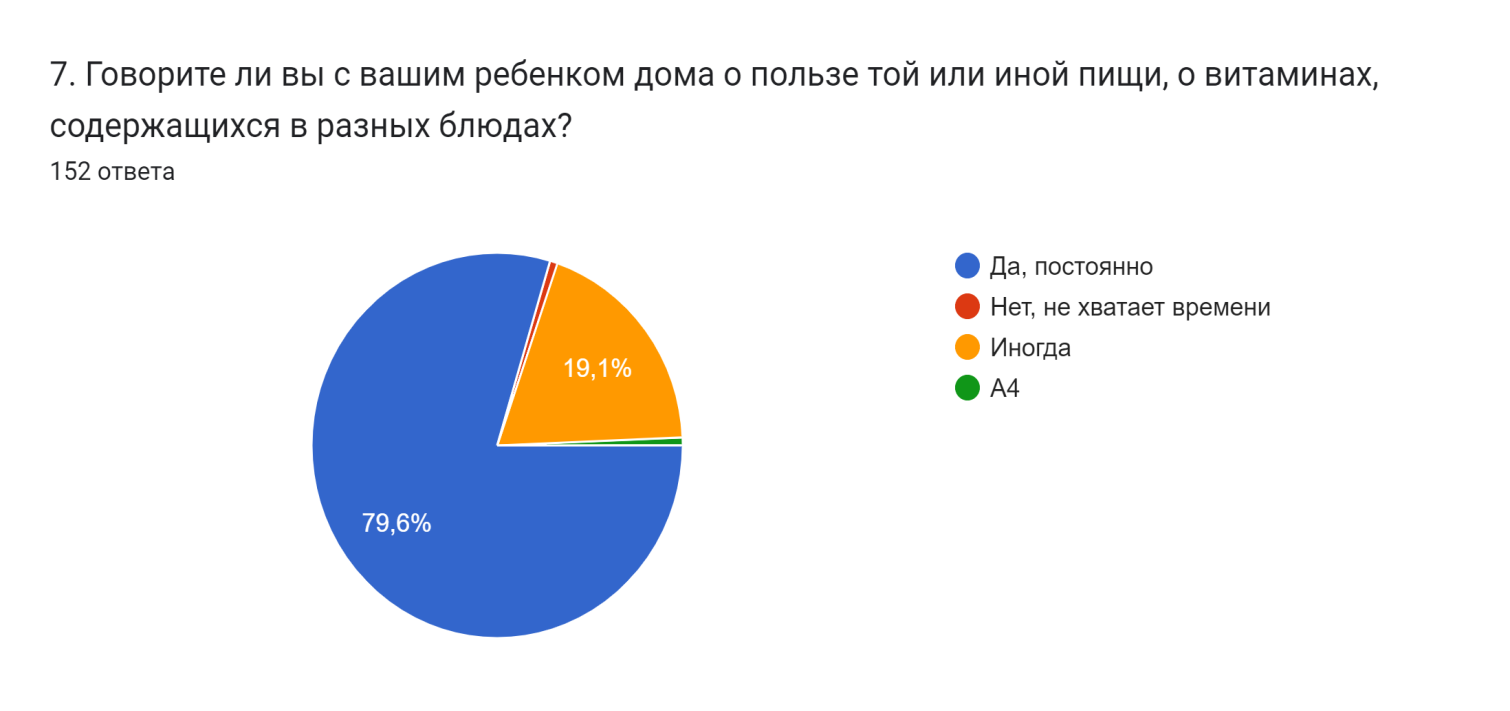 8. Что бы Вы хотели изменить в организации питания школьников вобразовательном учреждении?86 ответов-Больше фруктовНичегоВсё устраиваетМенюВернуть бесплатное питаниеЦеныХотелось бы, чтобы вместо холодных макаронов с несъедобной сосиской, ребёнок съел тарелку горячего борщаЯ чочу что бы моя дочь получала горячее питание9. Ваши пожелания по вопросу организации питания вшколе76 ответовНет-Добавить фруктыРазнообразить менюДобавить фруктыЧуть расширить ассортимент горячих блюдХотелось бы, чтобы работники столовой готовили так, как они готовят дома для саоих детей или внуковОбучающиеся старших классов проводят много времени в школе пожтому обязательно должны получать горячее питаниеПодгревайте порцииФрукты, салаты, овощи, тушеное мясо